Summer Learning 2021 Volunteer Application Form 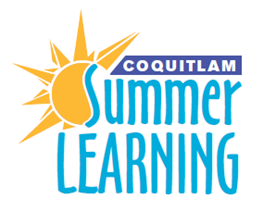 – SECONDARY STUDENTStudents interested in volunteering in the 2021 Summer Learning program are required to complete this application form.  High school-aged volunteers will be placed in an elementary or middle classroom at one of our summer sites, July 12-30 (Elementary 9am-12pm daily; Middle 8:45am-11:45am daily) for a total of 42 hours.  In most cases, only students who can commit to and be available for all instructional days should apply.  All classes are Literacy/Numeracy courses and are face-to-face only:Please send applications to Mr. M. Peters, Principal mpeters@sd43.bc.ca and Mr. Ron Williams, Volunteer Coordinator rwilliams@sd43.bc.ca. All volunteers must go through the application process in order to participate in Summer Learning.Personal InformationFirst and Last Name:  _______________________________________Email Address:  _____________________________Current Grade: _____Secondary School: _______________________________________Please rank in order of preference from 1 to 3 your preferred summer site to volunteer at:If you are currently a secondary student, have you taken a Leadership course at high school?  Yes/NoIf yes, name of Leadership teacher(s):  ______________________________________________Semester in which you have taken Leadership: X 2020-21 First Semester		X  2020-21 Second Semester		X Other:  __________1.  What do you hope to gain from volunteering in Summer Learning this summer?2.  What are the skills and qualities you would bring to working in a Summer Learning classroom?3.  Please state your preferred grade level(s) at elementary (K-5) and/or middle (6-8):4.  Please provide any other information we should know about your application to volunteer.Timeline: May 31st – applications due; adult volunteers will be interviewedJune 11th  – successful applicants will be contacted with an offer, including location and subject/gradeLate June – volunteers will be connected by email to a host teacherSpecific tasks of summer volunteers will be outlined by the teacher or site principal over the first week of Summer Learning.  At the end of the program volunteers will be asked to submit a brief one-page report about their experience.  Successful volunteers will receive volunteer hours and a reference letter.Commitment: I hereby commit to devote the time and energy necessary to successfully volunteer in a Summer Learning classroom this summer.  I understand that I must adhere to the district code of conduct and will be supervised by the classroom teacher and site principal.  I acknowledge that my volunteering will be terminated in the event of breaching the code of conduct. Applicant Signature:  ______________________________________Parent Signature:  ________________________________________Signature of your school Principal/ Vice-Principal or Counsellor who supports your application:___________________________________________			Date:  _____________________Summer Learning380 Montgomery Streetwww.summerlearningcoquitlam.caCoquitlam River ElementaryMiller Park ElementaryScott Creek Middle